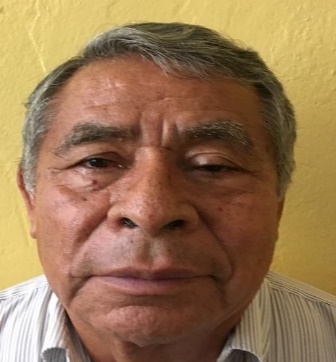 NACIONALIDAD                                             MEXICANA	ESTADO CIVIL                                                CASADO	FECHA DE NACIMIENTO                             03 DE DICIEMBRE DE 1950LUGAR DE NACIMIENTO                             IGUALA, GRO.FORMACION ACADEMICAULTIMO GRADO DE ESTUDIOS                  NORMAL BASICAEXPERIENCIA LABORAL1973-2013                                                            PROFESOR DE EDUCACION PRIMARIA.                                     ACTUALMENTE                                                  DIRECTOR DE CATASTRO EN EL H.                                                                                 AYUNTAMIENTO DE TLALCHAPA, GRO.